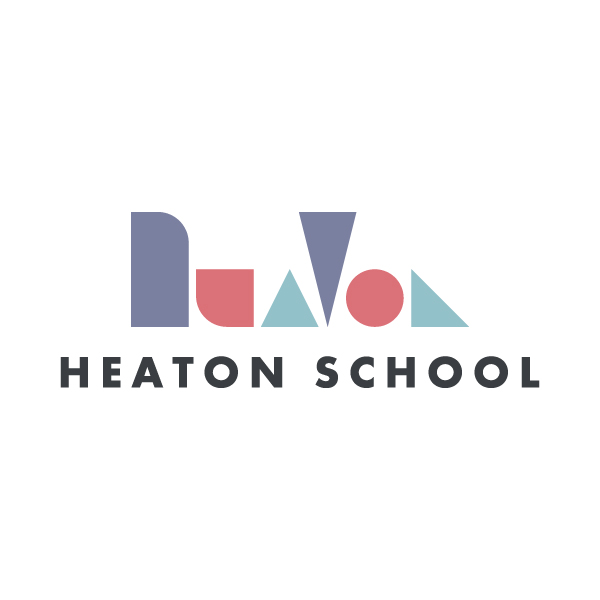 SCHOOL  HOLIDAYS  2024/25School opens for the academic year on Wednesday 4th September 2024     AUTUMN TERM      Wednesday 4th September 2024  to   Friday 18th October 2023       2024		       Monday 28th October 2024   to   Thursday 19th December 2023       SPRING TERM	       Monday 6th January 2025    to  Friday 14th February 2025       2025		       Monday 24th February 2025  to  Friday 11th April 2025        SUMMER TERM      Monday 28th April 2025   to  Friday 23rd May 2025       2025		       Monday 9th June 2025 	 to  Friday 25th July 2025 (12 Noon finish)School will be closed on Monday 5th May 2025 (Bank Holiday)INSET  DAYSMonday 2nd September 2024Tuesday 3rd September 2024Friday 22nd November 2024Thursday 2nd January 2025Friday 3rd January 2025Please avoid taking family holidays during term time.